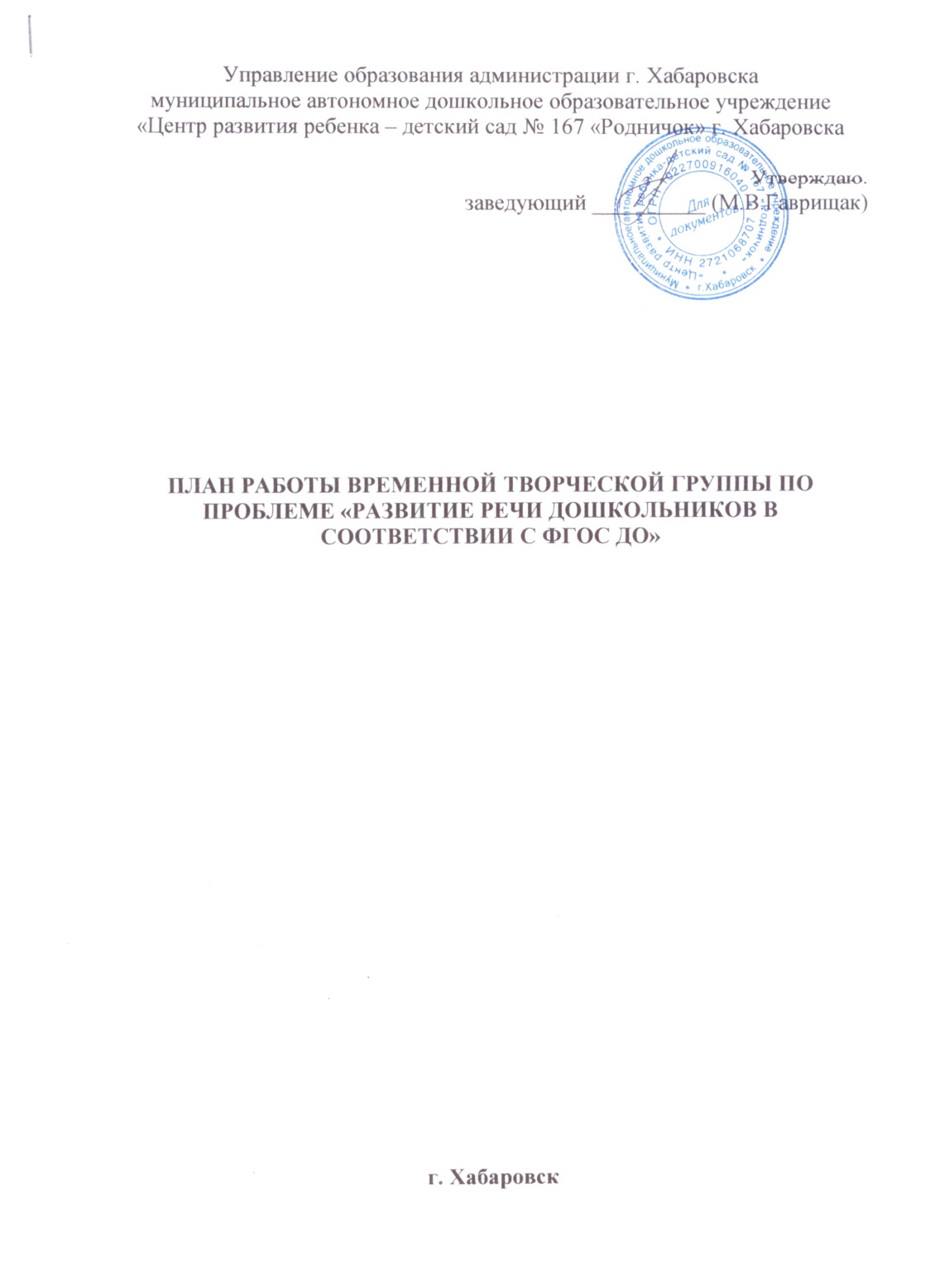 2017 – 2018 УЧЕБНЫЙ ГОД.Цель: анализ воспитательно – образовательного процесса ДОУ в образовательной области «Речевое развитие»; ознакомление с «Программой развития речи дошкольников» О.С. Ушаковой и ее методическим обеспечением, разработка перспективного планирования образовательной работы с детьми по данной проблеме.№п/пмероприятиясодержание работысрокизадания для педагогов1.Заседание.Утверждение плана работы.октябрьОбмен мнениями по направлению работы ВТГ.2.Заседание.Анализ методического обеспечения к программе «От рождения до школы» по направлению «Развитие речи» (В.В. Гербовой).ноябрьПодготовка сообщений по результатам самостоятельного изучения методического обеспечения к образовательной программе.3.Заседание.Самостоятельное изучение «Программы развития речи дошкольников» О.С. Ушаковой и ее методического обеспечения.декабрьПовышение самообразования.4.Заседание.Сравнительный анализ  изученного материала  по речевому развитию дошкольников авторов О.С. Ушаковой и В.В. Гербовой.январьПодготовка к обмену мнениями по проблеме речевого развития дошкольников в соответствии с ФГОС ДО.5.Заседание.Составление перспективного планирования речевого развития дошкольников по всем возрастным группам.февраль - мартОбсуждение наработанного материала.6.Заседание.Защита перспективного планирования  по развитию речи детей дошкольного возраста.апрельПредставить к рассмотрению перспективные планы речевого развития дошкольников по всем возрастным группам.